§3266.  Elections; meetings; seal; expensesThe members of the board shall meet on the 2nd Tuesday of July of the uneven-numbered years at the time and place the board may determine and shall elect a chair and a secretary who shall hold their respective offices for the term of 2 years. The secretary of the board shall perform such duties as delegated by the board, including license application review functions.  The board through its executive director shall receive all fees, charges and assessments payable to the board and account for and pay over the same according to law. The board shall hold regular meetings, one in March, one in July and one in November of each year, and any additional meetings at other times and places as it may determine.  The board shall cause a seal to be engraved and shall keep a record of all their proceedings.  [PL 2003, c. 601, §2 (AMD).]SECTION HISTORYPL 1971, c. 591, §1 (NEW). PL 1993, c. 600, §A201 (AMD). PL 2003, c. 601, §2 (AMD). The State of Maine claims a copyright in its codified statutes. If you intend to republish this material, we require that you include the following disclaimer in your publication:All copyrights and other rights to statutory text are reserved by the State of Maine. The text included in this publication reflects changes made through the First Regular and Frist Special Session of the 131st Maine Legislature and is current through November 1, 2023
                    . The text is subject to change without notice. It is a version that has not been officially certified by the Secretary of State. Refer to the Maine Revised Statutes Annotated and supplements for certified text.
                The Office of the Revisor of Statutes also requests that you send us one copy of any statutory publication you may produce. Our goal is not to restrict publishing activity, but to keep track of who is publishing what, to identify any needless duplication and to preserve the State's copyright rights.PLEASE NOTE: The Revisor's Office cannot perform research for or provide legal advice or interpretation of Maine law to the public. If you need legal assistance, please contact a qualified attorney.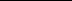 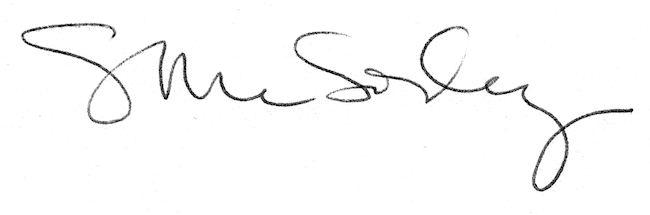 